Xin chào!

Cảm ơn quý vị đã xếp lịch hẹn thăm khám telehealth với bệnh viện CHOC Children. Con quý vị phải có mặt trong buổi thăm khám này. Sau đây là chi tiết:Khi nào: insert date and time
Với: Name of Dept. or Provider.
Ở đâu: [PASTE VIDEO URL HERE OR PROVIDER’S PERSONAL MEETING ID]
Các câu hỏi về buổi hẹn này: Gọi số enter scheduling department phone number. Đừng trả lời email này.Một cuộc hẹn thăm khám telehealth được tổ chức ở nhà quý vị một cách thoải mái hoặc một địa điểm riêng tư quý vị muốn thông qua máy tính, máy tính bảng hoặc điện thoại thông minh. Cuộc hẹn của quý vị diễn ra trên một nền ứng dụng hội nghị từ xa được gọi là Zoom. Các hướng dẫn khác như sau:Trước cuộc hẹn của quý vị Người lần đầu sử dụng Zoom nên đảm bảo khả năng truy cập nền ứng dụng này trước cuộc họp. Người dùng thiết bị di động iOS hoặc Android: Truy cập cửa hàng ứng dụng của thiết bị của quý vị và tải ứng dụng ZOOM Cloud Meetings xuống.Người dùng máy tính để bàn: 5 phút trước giờ hẹn theo lịch của quý vị, nhấp vào liên kết cuộc hẹn của quý vị ở bên trên hoặc bên dưới và làm theo hướng dẫn cách mở Zoom hoặc nhấp vào start from your browser.Bắt đầu cuộc hẹn của quý vịTìm một không gian yên tĩnh và riêng tư, được chiếu sáng đầy đủ và cố giảm thiểu những thứ gây xao lãng. Không lái xe trong khi thăm khám.Nhấp vào đây 5 phút trước: [PASTE VIDEO URL HERE OR PROVIDER’S PERSONAL MEETING ID]                                                                                         TUYÊN BỐ KHƯỚC TỪ: Không nhấp vào đường dẫn này sau cuộc hẹn của quý vị.
Tiếp theo, quý vị sẽ được chuyển sang phòng chờ ảo của bác sĩ. Bác sĩ sẽ cho quý vị tham gia phiên truy cập khi họ sẵn sàng. Trong buổi hẹnChấp nhận “access your audio and camera” (truy cập âm thanh và camera của quý vị) khi được nhắc.Khi được nhắc nhập “Your Name”, hãy nhập TÊN BỆNH NHÂN để nhà cung cấp nhận dạng trong phòng ảo.
Vì bác sĩ sẽ có thể thấy quý vị, hãy đảm bảo quý vị và con mình mặc quần áo thích hợp.Bác sĩ có thể yêu cầu quý vị giúp khám cho trẻ bằng cách, ví dụ như, đo thân nhiệt hoặc cho xem chỗ phát ban.Ban đầu, buổi khám này có thể “có cảm giác” khác với một buổi thăm khám điển hình. Điều đó không có vấn đề gì và nằm trong dự kiến.Thắc mắc/xử lý sự cốHỏi: Tôi đang sử dụng máy tính để bàn và không thể tải xuống hay chạy ứng dụng Zoom.
Đáp: Hãy tham gia từ trình duyệt web của quý vị. Chèn URL liên kết vào thanh địa chỉ của trình duyệt. Hỏi: Tôi bị mất kết nối. Tôi phải làm gì?
Đáp: Nhấp lại vào liên kết video để vào phòng chờ và tham gia phiên truy cập. Hỏi: Tôi cần thêm sự hỗ trợ kỹ thuật.
Đáp: Xem tờ hướng dẫn kèm theo email này hoặc gọi cho Zoom theo số 1-888-799-9666.Hỏi: Zoom có an toàn và bảo mật không?
Đáp: Chúng tôi hiểu rằng quý vị có thể có quan ngại về sự an toàn của nền ứng dụng Zoom. Để bảo vệ quyền riêng tư của bệnh nhân và gia đình, CHOC duy trì một mạng bảo mật tuân thủ HIPAA và sử dụng các tính năng bổ sung để đảm bảo thăm khám telehealth được riêng tư và an toàn. Các phiên video không được ghi hình hay lưu lại.Sự đồng ý đối với thăm khám telehealthBệnh nhân đã đồng ý bằng lời nói với việc chăm sóc sức khỏe telehealth sau khi được thông báo về những hạn chế thăm khám bệnh khi sử dụng công nghệ và các lỗi kỹ thuật có thể làm gián đoạn hoặc ngưng kết nối video trong quá trình thăm khám. Bệnh nhân đã được thông báo về quyền duy trì hoặc rút lại sự đồng ý về việc sử dụng dịch vụ chăm sóc sức khỏe telehealth trong quá trình chăm sóc sức khỏe của mình tại bất kỳ thời điểm nào.Thông báo về các biện pháp bảo vệ quyền riêng tưCHOC Children’s Health System cam kết tôn trọng quyền riêng tư của bệnh nhân và bảo vệ thông tin sức khỏe của bệnh nhân. Thông báo này mô tả việc thông tin y tế của quý vị có thể được sử dụng và tiết lộ như thế nào và quý vị có thể tiếp cận thông tin này bằng cách nào. Nếu quý vị không hiểu những điều khoản của Thông Báo này, hoặc có bất kỳ câu hỏi nào, vui lòng liên hệ với Nhân Viên Bảo Mật Quyền Riêng Tư theo số điện thoại được liệt kê ở cuối thông báo.Kết nối âm thanhKết nối âm thanhThiết bị Apple: CALL USING INTERNET AUDIO (GỌI DÙNG ÂM THANH INTERNET)Thiết bị Android: CALL VIA DEVICE AUDIO (GỌI QUA ÂM THANH CỦA THIẾT BỊ)Máy tính để bàn: JOIN WITH COMPUTER AUDIO (THAM GIA VỚI ÂM THANH MÁY TÍNH)Sự Cố Thoại: Nếu không thể truy cập âm thanh qua internet, hãy chuyển sang DIAL IN (Họp Thoại)Chọn More (Thêm) ở phía dưới bên phải của điện thoạiChọn Disconnect Audio (Ngắt Kết Nối Thoại)Chọn Join Audio (Tham Gia Thoại), Dial in (Họp Thoại), chọn một trong các số miễn cước         , chọn Call (Gọi) sau đó chọn Dial (Quay Số)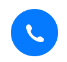 Cuộc gọi sẽ tự động kết nối quý vị tới cuộc họp thoại. Nhấp chuột vào cửa sổ thông báo hiện lên để quay trở về phiên gọi videoSự Cố Âm Thanh: Ngắt kết nối khỏi âm thanh của máy tính, chuyển sang DIAL IN (Họp Thoại)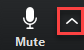 Nhấp chuột vào mũi tên  Chọn Switch to Phone Audio (Chuyển sang Gọi Thoại Điện Thoại)Cầm điện thoại trên tay, gọi một trong những số điện thoại miễn phí, khi được yêu cầu hãy nhập ID Cuộc Họp + # và ID của người tham gia Hoàn thành